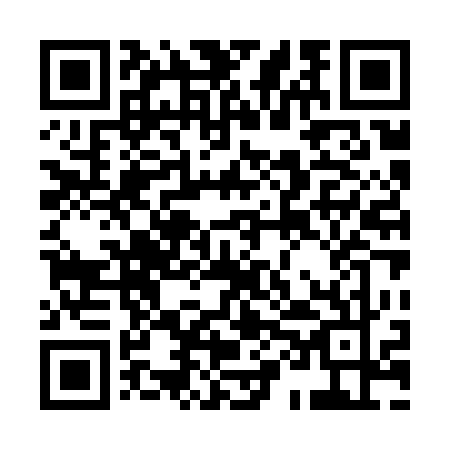 Prayer times for Zuideind, NetherlandsMon 1 Jul 2024 - Wed 31 Jul 2024High Latitude Method: Angle Based RulePrayer Calculation Method: Muslim World LeagueAsar Calculation Method: HanafiPrayer times provided by https://www.salahtimes.comDateDayFajrSunriseDhuhrAsrMaghribIsha1Mon3:035:121:387:1810:0312:052Tue3:045:131:387:1810:0312:053Wed3:045:131:387:1710:0212:054Thu3:055:141:387:1710:0212:045Fri3:055:151:387:1710:0112:046Sat3:065:161:397:1710:0112:047Sun3:065:171:397:1610:0012:048Mon3:065:181:397:169:5912:049Tue3:075:191:397:169:5812:0310Wed3:085:201:397:159:5812:0311Thu3:085:211:397:159:5712:0312Fri3:095:231:397:159:5612:0213Sat3:095:241:407:149:5512:0214Sun3:105:251:407:149:5412:0215Mon3:105:261:407:139:5312:0116Tue3:115:281:407:139:5112:0117Wed3:115:291:407:129:5012:0018Thu3:125:301:407:119:4912:0019Fri3:135:321:407:119:4811:5920Sat3:135:331:407:109:4611:5921Sun3:145:351:407:099:4511:5822Mon3:145:361:407:089:4411:5823Tue3:155:381:407:089:4211:5724Wed3:165:391:407:079:4111:5625Thu3:165:411:407:069:3911:5626Fri3:175:421:407:059:3811:5527Sat3:175:441:407:049:3611:5428Sun3:185:451:407:039:3411:5429Mon3:195:471:407:029:3311:5330Tue3:195:481:407:019:3111:5231Wed3:205:501:407:009:2911:51